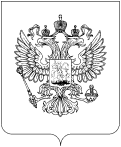 Управлением Роскомнадзора по Республике Мордовия (далее - Управление) 13.04.2020 г. в ходе мероприятия систематического наблюдения в сети Интернет по выявлению операторами, осуществляющими обработку персональных данных, нарушения законодательства в области персональных данных, посредством анализа интернет-страницы сайта Муниципального общеобразовательного учреждения «Гимназия №29» (ИНН 1327049398, ОГРН 1021301065213) – gim29sar.schoolrm.ru выявлено нарушение ст. 7 Федерального закона «О персональных данных» от 27.06.2007 № 152-ФЗ, а именно на сайте – gim29sar.schoolrm.ru размещены фото работников учреждения, выпускника и учащихся, что противоречит Постановлению Правительства РФ от 10.07.2013 № 582 «Об утверждении Правил размещения на официальном сайте образовательной организации в информационно-телекоммуникационной сети «Интернет» и обновления информации об образовательной организации», что содержит признаки нарушения требований конфиденциальности персональных данных. В соответствии со ст. 23 Федерального закона от 27.07.2006                               № 152-ФЗ «О персональных данных» просим предоставить в адрес Управления сведения о правовых основаниях распространения в информационно-телекоммуникационной сети Интернет персональных данных (фото) работников учреждения, выпускника и учащихся. В случае отсутствия согласия субъекта персональных данных или иных правовых оснований, предусмотренных ст. 6 Федерального закона                             «О персональных данных», в соответствии с ч. 3 ст. 21 Федерального закона «О персональных данных» принять меры к их удалению в трехдневный срок.О принятых мерах проинформировать Управление Роскомнадзора по Республике Мордовия в сроки, установленные ч. 4 ст. 20 Федерального закона «О персональных данных».Одновременно разъясняем, что в случае непредставления или несвоевременного представления в государственный орган сведений, представление которых предусмотрено законом, и необходимо для осуществления этим органом его законной деятельности, а равно представление в государственный орган таких сведений в неполном объеме или в искаженном виде, предусматривается административная ответственность в соответствии со ст.19.7 КоАП РФ. В случае неисполнения данного требования предусмотрена административная ответственность в соответствии со ст. 19.4 КоАП РФ.Исполнитель:  Тел.: РОСКОМНАДЗОРУПРАВЛЕНИЕ ФЕДЕРАЛЬНОЙ СЛУЖБЫ ПО НАДЗОРУ В СФЕРЕ СВЯЗИ, ИНФОРМАЦИОННЫХ ТЕХНОЛОГИЙ И МАССОВЫХ КОММУНИКАЦИЙПО РЕСПУБЛИКЕ МОРДОВИЯ(Управление Роскомнадзорапо Республике Мордовия)ул. Коммунистическая, д.89, ком. 607, г. Саранск, 430005Справочная: (8342) 54 61 70; факс  (8342) 54 61 71E-mail: rsockanc13@rkn.gov.ru № На МОУ «Гимназия №29»Есенина ул., д. 14а, г.  Саранск, 430028gim29sar@mail.ru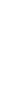 